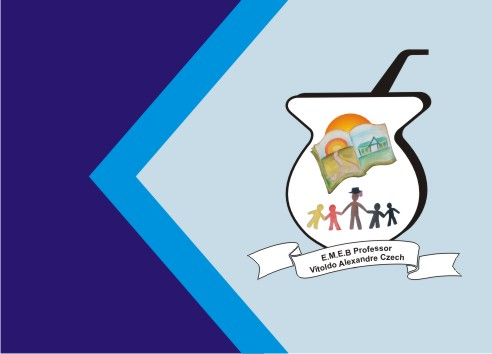 Atividade de ArtesEXPRESSIONISMO A pintura O grito, obra mais famosa de Edvard Munch e principal representante do expressionismo, traz a angústia existencial estampada no rosto e no grito de um personagem disforme. Como plano de fundo, um pôr do sol em Oslo, na Noruega. É possível observar, na tela, os traços distorcidos e agressivos, com cores fortes e irreais, de maneira a expressar, emotivamente, a visão individual do artista em relação à realidade.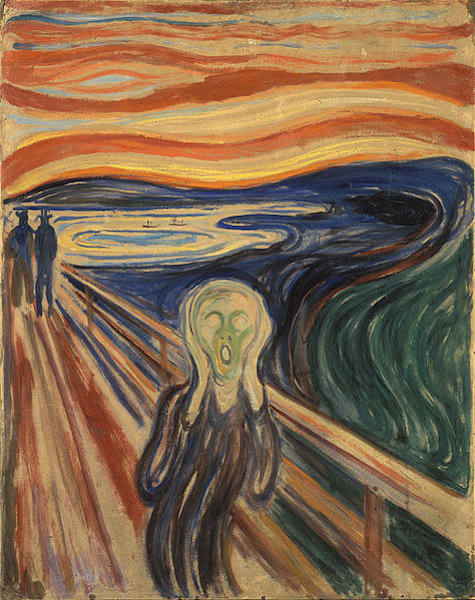 O grito, tela de Edvard Munch.ATIVIDADEObserve a obra o grito e reproduza em uma folha, mantendo a figura assustadora, porém o fundo da obra tem que ser mudado. Porque você gritaria hoje? O que te dá mais medo no mundo que vivemos? SEJA CRIATIVO. BOM TRABALHO!!!!!!